Результат интеллектуальной деятельности в виде секрета производства (ноу-хау)«Методика оценки эффективности мер социально-экономической поддержки промышленности и предпринимательства»разработан в рамках НИР «Мониторинг эффективности мер социально-экономической поддержки промышленности и предпринимательства РФ»Сведения об авторах: Описание результата интеллектуальной деятельностиИсчерпывающая информация о технологииМетодика оценки эффективности мер социально-экономической поддержки промышленности и предпринимательства (далее Методика) создана с целью определения наиболее перспективных способов и подходов органов государственной власти к стимулированию развития отраслей промышленности и предпринимательства. Данная разработка является комплексным инструментом оценки эффективности совмещающем в себе анализ экономической информации о функционировании хозяйствующего субъекта (нескольких субъектов), а также качественной информации, полученной с помощью прикладного социологического исследования. Такой подход позволяет раскрыть лимитирующие факторы, препятствующие эффективной реализации мер государственной поддержки, а также выявить существующие вызовы, способствующее будущему устойчивому развитию объектов промышленности и предпринимательства.Степень готовности к разработке инновационного проектаМетодика полностью готова к использованию и протестирована в рамках совместных исследований с РСПП.Новизна технологии, отличие от аналоговМетодика не имеет аналогов в России. Методика позволяет проводить комплексный анализ мер государственной поддержки бизнеса, выявлять лимитирующие факторы развития объектов поддержки и прогнозировать будущие вызовы.Технологические преимуществаТехнологические преимущества Методики заключаются в использовании универсального авторского подхода к изучению и оценке восприятия государственных мер поддержки бизнеса. С одной стороны, производится анализ динамики экономических показателей деятельности хозяйствующего субъекта (нескольких субъектов) до и после применения мер государственной поддержки, с целью определения эффективности данных мер и выявления факторов, влияющие на нее. С другой стороны, с помощью проведения социологического исследования качественными методами выявляются скрытые лимитирующие факторы эффективности мер поддержки.Экономические преимуществаК экономическим преимуществам использования Методики относится не только повышение рациональности использования бюджетных средств, выделенных на поддержку объектов промышленности и предпринимательства, но и упрощение процедуры определения приоритетов финансирования отдельных проектов развития бизнес-среды.Область возможного использованияКлючевыми потенциальными потребителями Методики выступают органы государственной власти, ответственные за политику в области развития промышленности и предпринимательства.Сопутствующие полезные эффектыСопутствующими полезными эффектами использования являются: активизация инновационного роста и устойчивого развития региональной экономики; стимулирование возникновения и развития новых предприятий и объектом малого и среднего предпринимательства, обслуживающих объекты промышленности; содействие трудоустройству населения региона по месту проживания; формирование и повышение инвестиционного климата.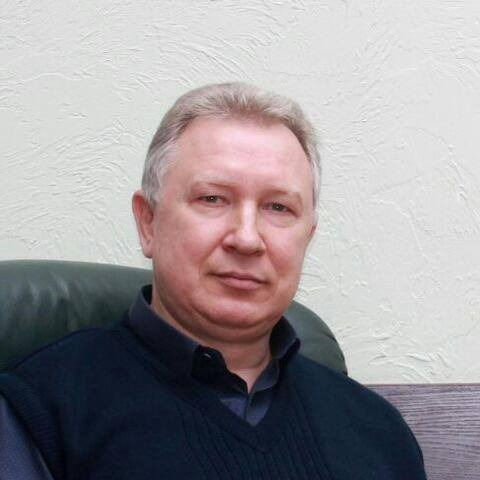 РАЗОВ Павел Викторович профессор Департамента социологии доктор социологических наук, профессорадрес: 125445, Россия, г. Москва, ул. Левобережная, 
д. 4, корп. 15, кв. 143 Тел.: +7 926 244-57-46Эл. адрес: PVRazov@fa.ru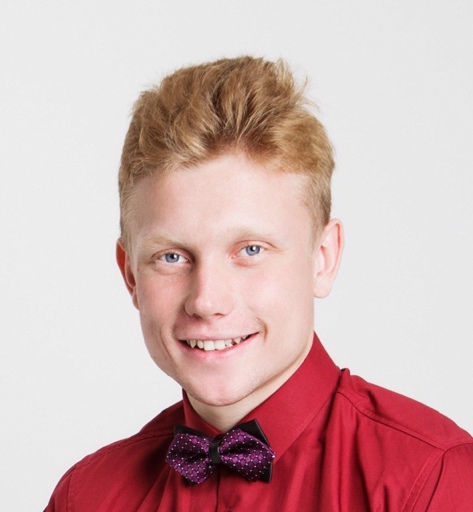 МИШИН Кирилл Юрьевич Магистрант 2 курса Департамента социологии Факультета социальных наук и массовых коммуникацийб/с, б/з Адрес: 127015, Россия, г. Москва ул. Бутырская, д. 79, кв. 188Тел.: +7 916 023-99-47 Эл. адрес: KYMishin@fa.ru